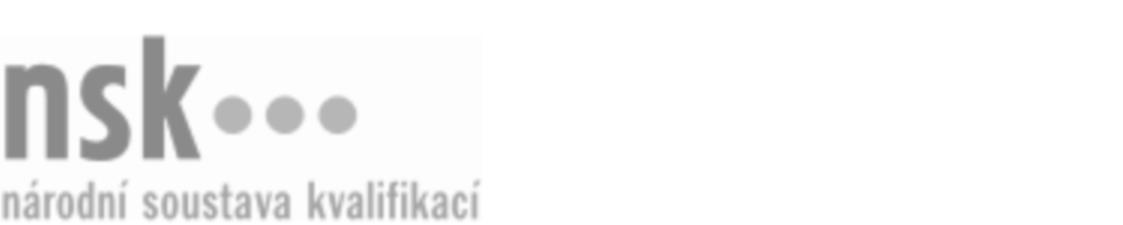 Kvalifikační standardKvalifikační standardKvalifikační standardKvalifikační standardKvalifikační standardKvalifikační standardKvalifikační standardKvalifikační standardKontrolor/kontrolorka vozby (kód: 37-062-N) Kontrolor/kontrolorka vozby (kód: 37-062-N) Kontrolor/kontrolorka vozby (kód: 37-062-N) Kontrolor/kontrolorka vozby (kód: 37-062-N) Kontrolor/kontrolorka vozby (kód: 37-062-N) Kontrolor/kontrolorka vozby (kód: 37-062-N) Kontrolor/kontrolorka vozby (kód: 37-062-N) Autorizující orgán:Ministerstvo dopravyMinisterstvo dopravyMinisterstvo dopravyMinisterstvo dopravyMinisterstvo dopravyMinisterstvo dopravyMinisterstvo dopravyMinisterstvo dopravyMinisterstvo dopravyMinisterstvo dopravyMinisterstvo dopravyMinisterstvo dopravySkupina oborů:Doprava a spoje (kód: 37)Doprava a spoje (kód: 37)Doprava a spoje (kód: 37)Doprava a spoje (kód: 37)Doprava a spoje (kód: 37)Doprava a spoje (kód: 37)Týká se povolání:Kontrolor vozbyKontrolor vozbyKontrolor vozbyKontrolor vozbyKontrolor vozbyKontrolor vozbyKontrolor vozbyKontrolor vozbyKontrolor vozbyKontrolor vozbyKontrolor vozbyKontrolor vozbyKvalifikační úroveň NSK - EQF:555555Odborná způsobilostOdborná způsobilostOdborná způsobilostOdborná způsobilostOdborná způsobilostOdborná způsobilostOdborná způsobilostNázevNázevNázevNázevNázevÚroveňÚroveňKontrola dodržování technologických postupů a předpisů v železničním depuKontrola dodržování technologických postupů a předpisů v železničním depuKontrola dodržování technologických postupů a předpisů v železničním depuKontrola dodržování technologických postupů a předpisů v železničním depuKontrola dodržování technologických postupů a předpisů v železničním depu55Kontrola stavu železničních vagonů a jejich výběr pro vlakové soupravyKontrola stavu železničních vagonů a jejich výběr pro vlakové soupravyKontrola stavu železničních vagonů a jejich výběr pro vlakové soupravyKontrola stavu železničních vagonů a jejich výběr pro vlakové soupravyKontrola stavu železničních vagonů a jejich výběr pro vlakové soupravy44Provádění zkoušek vlakových brzdProvádění zkoušek vlakových brzdProvádění zkoušek vlakových brzdProvádění zkoušek vlakových brzdProvádění zkoušek vlakových brzd44Orientace v normách a v technické dokumentaci železničních vozidelOrientace v normách a v technické dokumentaci železničních vozidelOrientace v normách a v technické dokumentaci železničních vozidelOrientace v normách a v technické dokumentaci železničních vozidelOrientace v normách a v technické dokumentaci železničních vozidel44Zaškolování provozních zaměstnanců železničního dopravceZaškolování provozních zaměstnanců železničního dopravceZaškolování provozních zaměstnanců železničního dopravceZaškolování provozních zaměstnanců železničního dopravceZaškolování provozních zaměstnanců železničního dopravce55Vedení dokumentace technických prohlídek železničních vozidelVedení dokumentace technických prohlídek železničních vozidelVedení dokumentace technických prohlídek železničních vozidelVedení dokumentace technických prohlídek železničních vozidelVedení dokumentace technických prohlídek železničních vozidel55Kontrolor/kontrolorka vozby,  29.03.2024 12:16:42Kontrolor/kontrolorka vozby,  29.03.2024 12:16:42Kontrolor/kontrolorka vozby,  29.03.2024 12:16:42Kontrolor/kontrolorka vozby,  29.03.2024 12:16:42Strana 1 z 2Strana 1 z 2Kvalifikační standardKvalifikační standardKvalifikační standardKvalifikační standardKvalifikační standardKvalifikační standardKvalifikační standardKvalifikační standardPlatnost standarduPlatnost standarduPlatnost standarduPlatnost standarduPlatnost standarduPlatnost standarduPlatnost standarduStandard je platný od: 21.10.2022Standard je platný od: 21.10.2022Standard je platný od: 21.10.2022Standard je platný od: 21.10.2022Standard je platný od: 21.10.2022Standard je platný od: 21.10.2022Standard je platný od: 21.10.2022Kontrolor/kontrolorka vozby,  29.03.2024 12:16:42Kontrolor/kontrolorka vozby,  29.03.2024 12:16:42Kontrolor/kontrolorka vozby,  29.03.2024 12:16:42Kontrolor/kontrolorka vozby,  29.03.2024 12:16:42Strana 2 z 2Strana 2 z 2